Subject: Human Anatomy IIClass: Radiology, 2nd semester Section: B Instructor: Dr. Arooba. Name            SalmanID                   15746MidTerm Assignment, spring 2020.                                  Marks 30.Select the best option. 1. A metatarsal bone has the following basic parts:A. Head, shaft, and tailB. Head, shaft, and baseC. Head, neck, tubercle, and base      D. Head, neck, tubercle, and tail2. Sustentaculum tali is located on______ of calcaneum.A. Medial surfaceB. Lateral surfaceC. Anterior surfaceD. Superior surface3. Circumduction is the combination of?A. Flexion, extension, medial rotation, and lateral rotationB. Flexion, extension, abduction, and adductionC. Abduction, adduction, medial rotation, and lateral rotationD. Extension, adduction, medial rotation, and lateral rotation4. It looks like inverted Y shaped:A. Iliofemoral ligamentB. Pubofemoral ligamentC. Ischiofemoral ligamentD. Plantar aponeurosis5. The increase in neck angle with the shaft of the femur is called:A. Coxa valgaB. Coxa varaC. Coxa bendaD. Coxa increase6. The floor of the acetabulum is non-articular called:A. Acetabular fossaB. Acetabular marginC. Acetabular notchD. Capsule7. The tubercle separating the tendons of peroneus longus and peroneus brevis is:A. Anterior tubercleB. Posterior tubercleC. Medial tubercleD. Peroneal tubercle8. The symphysis pubis is:A. Primary cartilaginous jointB. Secondary cartilaginous jointC. Synovial jointD. Fibrous joint9.  Which bone does not part in the formation of the knee joint?A. FemurB. TibiaC. FibulaD. Patella10. Regarding tibia:A. Anterior border is subcutaneousB. Lateral border is subcutaneousC. Medial border is subcutaneousD. Medial surface is subcutaneousGive brief answers to the following questions. Add diagrams/ pictures where needed. Each question carries 5 marks. Describe the arches of foot. Name the factors responsible for the maintenance of these arches. 1 ans; Arches of the footLongitudinal arch of foot (Arcus pedis longitudinalis)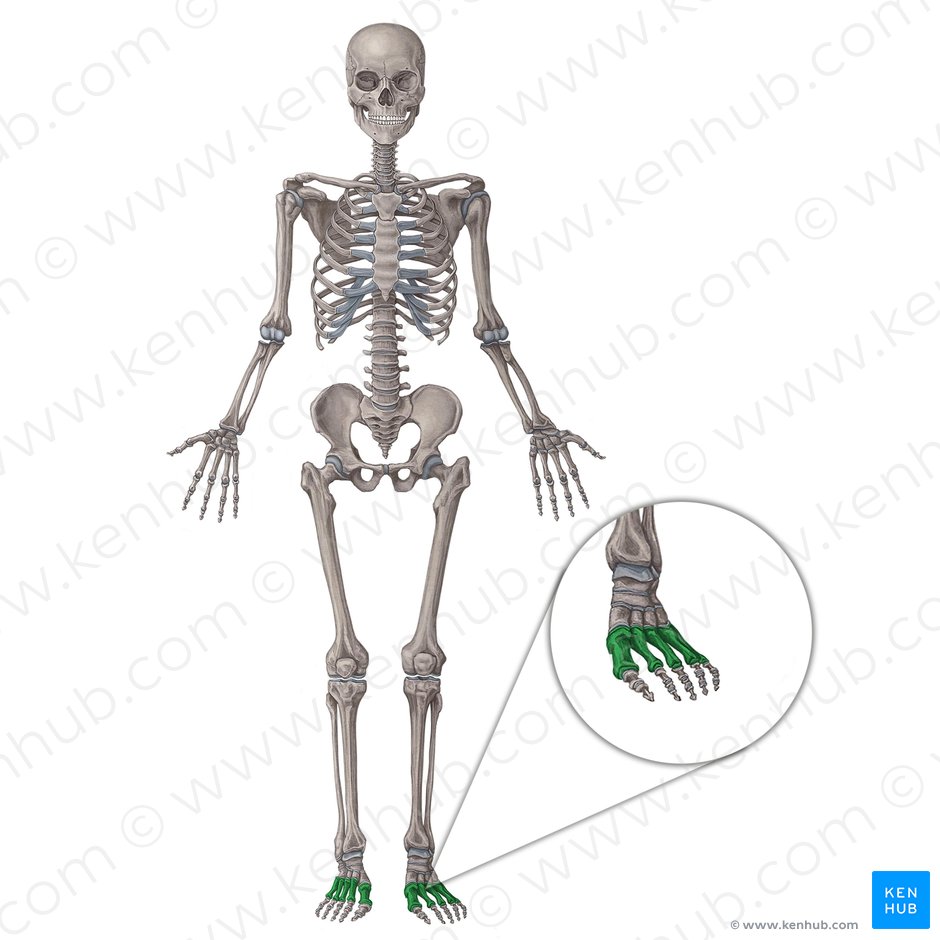 The foot is the region of the body distal to theleg and consists of 28 bones. These bones are arranged into longitudinal and transverse arches with the support of various muscles and ligaments. There are three arches in the foot, which are referred to as:Medial longitudinal archLateral longitudinal archTransverse archThese arches have an important role in standing, walking and running. This article will discuss the anatomical structure and function of these arches, followed by any relevant clinical pathology.ContentsMedial longitudinal archBonesLigamentsMusclesLateral longitudinal archBonesSoft tissuesTransverse archBonesSoft tissuesFunction of the archesWeight bearingMovementClinical notesPes planusPes cavus Related diagrams and images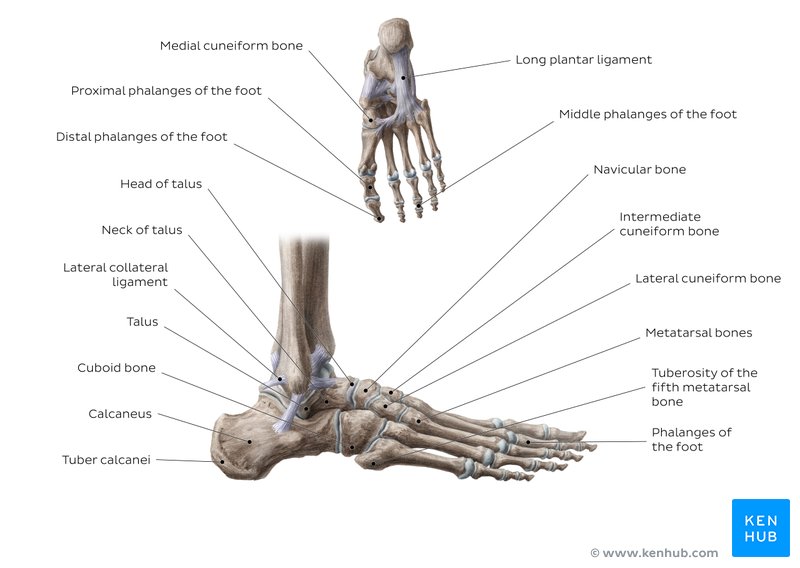 Bones and ligaments of the foot (overview)Medial longitudinal arch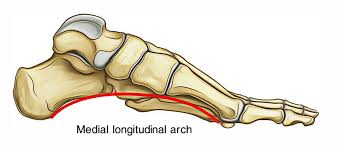 The medial longitudinal arch is higher than its lateral counterpart and is visible between the heel of the foot proximally and the medial three metatarsophalangeal joints distally.BonesThe bones participating in the formation of the arch are the following:the medial three metatarsals up to their headsthe sesamoid bonesthe three cuneiformsthe naviculartaluscalcaneus The arch consists of two pillars. The anterior pillar consists of the medial threemetatarsal heads whilst the tuberosity of the calcaneus forms the posterior pillar.LigamentsThe supporting ligaments provide more stability than the bones of the arch. One of these ligamentous structures, the plantar aponeurosis, acts as a supporting beam between the two pillars. Another important structure, the spring ligament, supports the head of the talus. The talocalcaneal ligament and the anterior fibres of thedeltoid ligament also provide stability for this arch.MusclesMuscles in the foot also help support the medial longitudinal arch. These include:flexor hallucis longusflexor digitorum longusabductor hallucisflexor digitorum brevis musclestibialis posterior, which is the most important muscle in the maintenance of the arch as damage to its tendon results in collapse of the arch.The tibialis posterior and anterior muscles help to raise the medial border of the arch whilst the flexor hallucis longus acts as a bowstring. Lateral longitudinal archBonesThe less prominent lateral longitudinal arch is formed by the following:Calcaneuscalcaneus the cuboidthe fourth and fifth metatarsalsLike its medial counterpart, the lateral arch consists of two pillars, which help support the arch. The anterior pillar consists of the fourth and fifth metatarsal heads whilst the calcaneus forms the posterior pillar. The main contributor to stabilisation of the arch is the fibularis longus tendon.Soft tissuesLigaments also have an important role in the stabilisation of this arch and include the plantar aponeurosis and the long and short plantar ligaments, which act as bowstrings beneath the arch. Other muscles and tendons, apart from the fibularis longus tendon, which contribute to the maintenance of this arch, include:lateral two tendons of flexor digitorum longus assisted by flexor accessoriusabductor digiti minimilateral half of flexor digitorum brevisfibularis brevisfibularis tertiusTransverse arch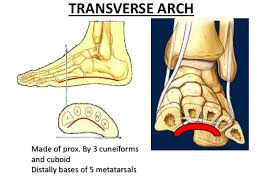 BonesThe transverse arch runs in a coronal plane and consists of the following:the five metatarsal basesthe cuboidthe cuneiform bones The intermediate and lateral cuneiforms are wedge shaped which aids in maintenance of the arch. The medial and lateral longitudinal arches act as pillars for the transverse arch.Soft tissuesThe important ligaments of this arch are the ligaments between the cuneiforms and bases of the five metatarsal bones.The curvature of the arch is mainly maintained by the fibularis longus tendon, assisted by the tibialis posterior tendon, which both cross under the sole of the foot. The deep transverse ligaments, the transverse head of adductor longus and the fibularis longus tendon, also help to stabilise this arch.Function of the archesWeight bearingThe arches of the foot have an important role in weight bearing. During standing, the weight of the body is distributed throughout the bones in the foot by the arches. The weight is transmitted from the tibia to the talus, before being transmitted posteriorly to the calcaneus. It is also transmitted anteriorly to the navicular, cuneiforms and metatarsals. The lateral longitudinal arch is mostly involved in transmitting this weight and makes more contact with the ground than the medial one.MovementThe medial longitudinal arch also has an important role in shock absorption andpropulsion during walking, running and jumping. The arch acts like a springboard, as its anterior pillar is the point of take-off during these activities. The process of walking is referred to as the gait cycle and this consists of two phases: a stance phase and a swing phase. During the stance phase, the forefoot pronates which flattens the medial longitudinal arch and the transverse arch. During the swing phase, the hind foot supinates which causes the medial longitudinal arch to elevate. This high arch acts as a rigid lever for propulsion.Mention the attachments, nerve supply and actions of the muscle largely responsible for the prominence of buttocks. Which site is safe for the intramuscular injection in this region?ANS 2; The gluteal muscles are a group of threemuscles which make up the buttocks: thegluteus maximus, gluteus medius and gluteus minimus. The three muscles originate from theilium and sacrum and insert on the femur. The functions of the muscles include extension,abduction, external rotation, and internal rotation of the hip joint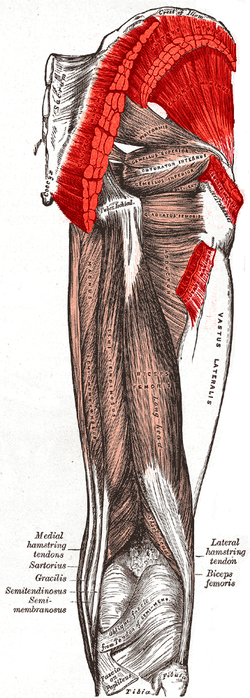 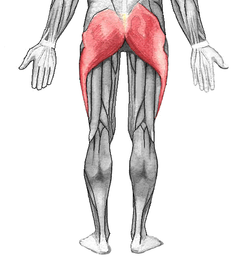 StructureThe gluteus maximus is the largest and mostsuperficial of the three gluteal muscles. It makes up a large portion of the shape and appearance of the hips. It is a narrow and thick fleshy mass of a quadrilateral shape, and forms the prominence of the nates. The gluteus medius is a broad, thick, radiating muscle, situated on the outer surface of the pelvis. It lies profound to the gluteus maximus and its posterior third is covered by the gluteus maximus, its anterior two-thirds by the gluteal aponeurosis, which separates it from the superficial fascia and integument. The gluteus minimus is the smallest of the three gluteal muscles and is situated immediately beneath the gluteus medius.The bulk of the gluteal muscle mass contributes only partially to shape of the buttocks. The other major contributing factor is that of thepanniculus adiposus of the buttocks, which is very well developed in this area, and gives the buttock its characteristic rounded shape. The gluteal muscle bulk and tone can be improved with exercise. However, it is predominantly the disposition of the overlying panniculus adiposus which may cause sagging in this region of the body. Exercise in general (not only of the gluteal muscles but of the body in general) which can contribute to fat loss can lead to reduction of mass in subcutaneal fat storage locations on the body which includes the panniculus, so for leaner and more active individuals, the glutes will more predominantly contribute to the shape than someone less active with a fattier composition. The degree of body fat stored in various locations such as the panniculus is dictated by genetic and hormonal profiles.Gluteus maximus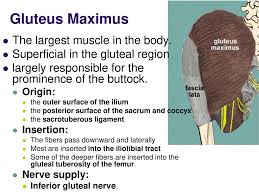 The gluteus maximus arises from the posterior gluteal line of the inner upper ilium, and the rough portion of bone including the crest, immediately above and behind it; from the posterior surface of the lower part of the sacrum and the side of the coccyx; from the aponeurosis of the erector spinae (lumbodorsal fascia), the sacrotuberous ligament, and the fascia covering the gluteus medius. The fibers are directed obliquely downward and lateralward; The muscle has two insertions: Those forming the upper and larger portion of the muscle, together with the superficial fibers of the lower portion, end in a thick tendinous lamina, which passes across the greater trochanter, and inserts into the iliotibial band of the fascia lata; and the deeper fibers of the lower portion of the muscle are inserted into the gluteal tuberositybetween the vastus lateralis and adductor magnus. Its action is to extend and to laterally rotate the hip, and also to extend the trunk.[citation needed]Gluteus mediusThe gluteus medius muscle originates on the outer surface of the ilium between the iliac crestand the posterior gluteal line above, and the anterior gluteal line below; the gluteus medius also originates from the gluteal aponeurosis that covers its outer surface. The fibers of the muscle converge into a strong flattened tendon that inserts on the lateral surface of thegreater trochanter. More specifically, the muscle's tendon inserts into an oblique ridge that runs downward and forward on the lateral surface of the greater trochanter.Gluteus minimusThe gluteus minimus is fan-shaped, arising from the outer surface of the ilium, between the anterior and inferior gluteal lines, and behind, from the margin of the greater sciatic notch. The fibers converge to the deep surface of a radiated aponeurosis, and this ends in a tendon which is inserted into an impression on the anterior border of the greater trochanter, and gives an expansion to the capsule of the hip joint.FunctionThe functions of muscles includes extension, abduction, lateral(external) rotation and medial (internal) rotation of the hip joint. The gluteus maximus also supports the extended kneethrough the iliotibial tract.Nerve supplyThe inferior gluteal nerve is the main motor neuron that innervates the gluteus maximusmuscle. It is responsible for the movement of the gluteus maximus in activities requiring the hip to extend the thigh, such as climbing stairs. Injury to this nerve is rare but often occurs as a complication of posterior approach to the hip during hip replacement. When damaged, one would develop gluteus maximus lurch, which is agait abnormality which causes the individual to 'lurch' backwards to compensate lack in hip extension.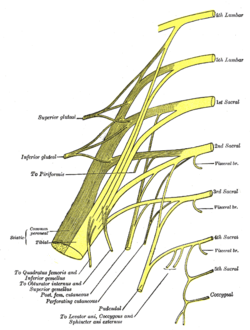 AnatomyThe largest muscle of the posterior hip, gluteus maximus, is innervated by the inferior gluteal nerve.[1] It branches out and then enters the deep surface of the gluteus maximus, the principal extensor of the thigh, and supplies it.OriginThe muscle is supplied by the inferior gluteal nerve which arises from the dorsal branches of the ventral rami of the fifth (L5), the first (S1)and second (S2) sacral nerves.[2]The lumbosacral trunk, which is made up of L5 and a small branch of L4, effectively connects the lumbar and sacral plexuses.] The lower branches of the L4 and the L5 nerves enter the sacral plexus.The sacral plexus is formed by the lumbosacral trunk, the first to third sacral ventral rami, and part of the fourth, the remainder of the last joining the coccygeal plexus. The sacral plexus is formed in the pelvis in front of the piriformis muscle.The sacral plexus is formed anterior to the piriformis muscle and gives rise to the sciatic nerve, the superior and inferior gluteal nerves, and the pudendal and posterior femoral cutaneous nerves.[3]However, most of the sacral plexus nerves are scarcely recognizable, because they leave the pelvis through the greater sciatic foramen. From the pelvis, the anterior primary branches of the nerves entering the plexus (the first sacral nerve being a particularly large one) and a mass of nerves on the piriformis can be recognizedBlood Supply and LymphaticsThe gluteus maximus receives vascular supply by both the inferior and superior gluteal artery. These vessels enter the gluteus maximus at the center of the muscle. The inferior gluteal artery proceeds to descend along the greater trochanter of the femur. It accompanies the descent of the sciatic nerve, which proves to be critical as rupture of the inferior gluteal artery can cause gluteal compartment syndrome and sciatic nerve palsy.The artery supplies the superficial skin and anastomoses with the perforating arteries of the lower limb. The inferior gluteal artery is also susceptible to pseudoaneurysm formation following intramuscular injection.NervesThe innervation of the gluteus maximus muscle is from the inferior gluteal nerve. The inferior gluteal nerve originates from the ventral rami of L5, S1, and S2. Classically, the inferior gluteal nerve was thought not to provide cutaneous innervation. However, the recent literature describes findings of cutaneous branches of the nerve which might contribute toward gluteal pain during lumbar disk herniation. Surgeons must also be aware of this nerve as injury might result in compression ulcers and various pain syndromes.Intramuscular injection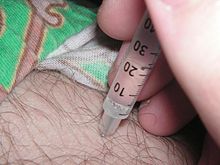 , often abbreviated IM, is the injection of a substance directly into muscle. Inmedicine, it is one of several methods for parenteral administration of medications (see route of administration). Muscles have larger and more numerous blood vessels than subcutaneous tissue; intramuscular injections usually have faster rates of absorption than subcutaneous or intradermal injections.The volume of injection is limited to 2-5milliliters, depending on injection site.Uses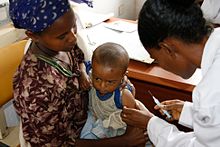 Examples of medications that are sometimes administered intramuscularly are:AtropineHaloperidol (Haldol)Aripiprazole (Abilify)Paliperidone (Invega)Chlorpromazine (Thorazine)Lorazepam (Ativan)Fulvestrant (Faslodex)CodeineMorphineMethotrexateMetoclopramideMagnesium sulfateOlanzapineStreptomycinDiazepamPrednisonePenicillinInterferon beta-1aSex hormones, such as testosterone, estradiol valerate, and medroxyprogesterone acetate (as Depo Provera)DimercaprolKetamineLeuprorelinNaloxoneQuinine, in its gluconate formVitamin B12, as cyanocobalamin, hydroxocobalamin or methylcobalaminRisperidoneVaccines are often administered as IM injections.In addition, some vaccines are administered intramuscularly:GardasilHepatitis A vaccineRabies vaccineInfluenza vaccines based on inactivated viruses are commonly administered intramuscularly (although there is active research being conducted as to the best route of administration).Platelet-rich plasma injections can be administered intramuscularly.Certain substances (e.g. ketamine) are injected intramuscularly for recreational purposes.Injection sitesPossible sites for IM injection include: deltoid, dorsogluteal, rectus femoris, vastus lateralisand ventrogluteal muscles. Sites that are bruised, tender, red, swollen, inflamed or scarred are avoided.Deltoid muscle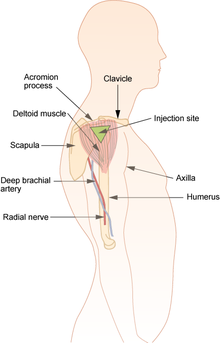 Diagram showing the deltoid site for intramuscular injectionThe deltoid muscle site (upper arm) is recommended for use with injections of small volume, usually equal or less than 2 ml, including vaccinations.This site is not recommended for repeated injections; due to its small area, it is difficult to rotate the injection site.To locate the site, palpate the lower edge of theacromion process. Inject in the upside down triangle that forms with its base at the acromion process and its midpoint in line with the axilla.Ventrogluteal site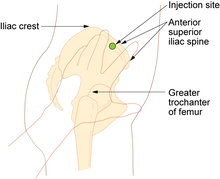 Ventrogluteal site and rectus femoris sites for intramuscular injectionTheventroglutealsite (hip) is recommended for injections requiring a larger volume to be administered, greater than 1 ml, and for medications known to be irritating, viscous or oily. It is also given for narcotic, antibiotic, sedative and anti-emeticmedications.To locate the ventrogluteal site, place the palm of your hand over the greater trochanter, with the fingers facing the patient's head. The right hand is used for the left hip and left hand is used for the right hip. Place the index finger on the anterior superior iliac spine and run the middle finger back along the iliac crest. The injection is given in the center of the triangle that is formed.Vastus lateralis muscle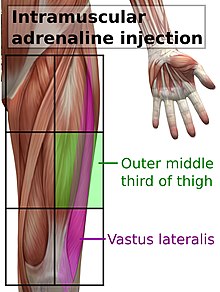 Vastus lateralis site for intramuscular injectionThe vastus lateralis site is recommended for infants less than 7 months old and those unable to walk, with loss of muscular tone.] To locate the site, divide the front thigh into thirds vertically and horizontally to make nine squares and inject in the outer middle square.It is also recommended for epinephrine autoinjectors, in such cases in the middle of the outer side of the thigh, corresponding to the location of the vastus lateralis muscle.Dorsogluteal siteThe dorsogluteal (buttock) site is not recommended for use in any patient population due to its location near major blood vessels and nerves, as well as having inconsistent depth of adipose tissue, with very few injections in this area injected to the correct depth to administer as a true intramuscular injection. Use of this site is associated with skin and tissue trauma, muscle fibrosis andcontracture, haematoma, nerve palsy and paralysis, as well as infectious processes such asabscess and gangrene. Despite the goal of healthcare in many countries to follow evidence based practices, this site is commonly preferred by healthcare professionals against research recommendation, often due to a lack of knowledge surrounding alternative sites for injection. The injection site is located by dividing the buttock into four with a plus (+) shaped cross, and administering the injection in the upper outer quadrant. This is the only intramuscular injection site for which research recommends aspiration (drawing back) of the syringe prior to injection, due to higher likelihood of accidental intravenous administration in this area. However, aspiration is not recommended by the Centers for Disease Control and Prevention, considering it outdated.How greater and lesser sciatic foramina formed and enlist the structures passing through themANS 3: These are two foramina of the gluteal region, which provide a path for entrance and exit of structures to and from pelvis.Greater sciatic foramen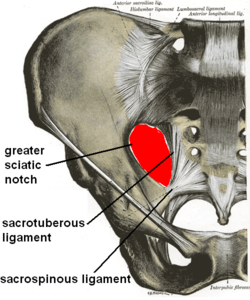 
The greater sciatic foramen is an opening (foramen) in the posterior human pelvis. It is formed by the sacrotuberous and sacrospinous ligaments. The piriformis muscle passes through the foramen and occupies most of its volume. The greater sciatic foramen is wider in women than in men.StructureIt is bounded as follows:anterolaterally by the greater sciatic notch of the iliumposteromedially by the sacrotuberous ligamentinferiorly by the sacrospinous ligament and the ischial spinesuperiorly by the anterior sacroiliac ligamentFunctionThe piriformis, which exits the pelvis through the foramen, occupies most of its volume.The following structures also exit the pelvis through the greater sciatic foramen:The foramen contains:[2]7 nerves:Sciatic Nerve:Superior Gluteal NerveInferior Gluteal NervePudendal NervePosterior Femoral Cutaneous NerveNerve to Quadratus FemorisNerve to Obturator Internus3 Vessel Sets:Superior Gluteal Artery & VeinInferior Gluteal Artery & VeinInternal Pudendal Artery & Vein1 Muscle:Piriformis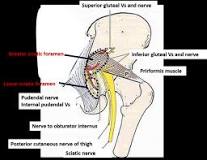 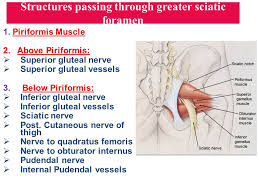 Lesser sciatic foramen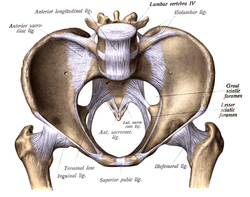 The lesser sciatic foramen is an opening (foramen) between the pelvis and the back of the thigh. The foramen is formed by thesacrotuberous ligament which runs between thesacrum and the ischial tuberosity and thesacrospinous ligament which runs between the sacrum and the ischial spine.StructureThe lesser sciatic foramen has the following boundaries:Anterior: the tuberosity of the ischiumSuperior: the spine of the ischium and sacrospinous ligamentPosterior: the sacrotuberous ligamentAlternatively, the foramen can be defined by the boundaries of the lesser sciatic notch and the two ligaments.Function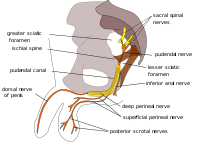 Pudendal nerve and its course through the lesser sciatic foramen.The following pass through the foramen:the tendon of the Obturator internusinternal pudendal vesselspudendal nervenerve to the obturator internusWhat are hamstring muscles? Give their origin, insertion, nerve supply and action.ANS 4;                    Hamstring Muscles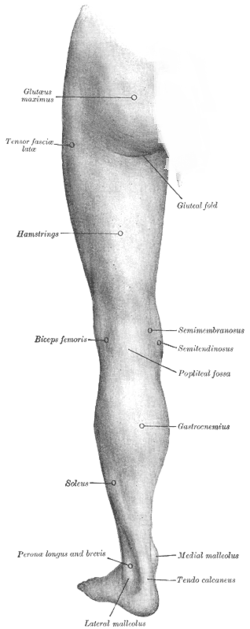 In human anatomy, a hamstring  is any one of the three posterior thigh musclesin between the hip and the knee (from medial to lateral: semimembranosus, semitendinosus andbiceps femoris). The hamstrings are quite susceptible to injury.In quadrupeds, the hamstring is the single largetendon found behind the knee or comparable area.CriteriaThe common criteria of any hamstring muscles are:Muscles should originate from ischial tuberosity.Muscles should be inserted over the knee joint, in the tibia or in the fibula.Muscles will be innervated by the tibial branch of the sciatic nerve.Muscle will participate in flexion of theknee joint and extension of the hip joint.Those muscles which fulfill all of the four criteria are called true hamstrings. 
The adductor magnus reaches only up to the adductor tubercle of the femur, but it is included amongst the hamstrings because the tibial collateral ligament of the knee joint morphologically is the degenerated tendon of this muscle. The ligament is attached to medialepicondyle, two millimeters from the adductor tubercle.StructureThe three muscles of the posterior thigh (semitendinosus, semimembranosus, biceps femoris long & short head) flex (bend) the knee, while all but the short head of biceps femoris extend(straighten) the hip. The three 'true' hamstrings cross both the hip and the knee joint and are therefore involved in knee flexion and hip extension. The short head of the biceps femoris crosses only one joint (knee) and is therefore not involved in hip extension. With its divergent origin and innervation it is sometimes excluded from the 'hamstring' characterization A portion of the adductor magnus is sometimes considered a part of the hamstrings. 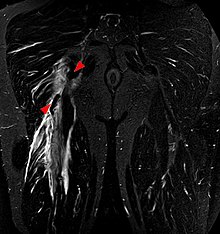 Tear of the hamstrings muscles at the ischial tuberosity seen on MRI (coronal STIR). The arrowheads indicate the tuber and the retracted tendon stump. Significant bleeding around and into the muscles.FunctionThe hamstrings cross and act upon two joints – the hip and the knee – and as such are termed biarticular muscles.Semitendinosus and semimembranosus extend the hip when the trunk is fixed; they also flex the knee and medially (inwardly) rotate the lower leg when the knee is bent.The long head of the biceps femoris extends the hip, as when beginning to walk; both short and long heads flex the knee and laterally (outwardly) rotate the lower leg when the knee is bent.The hamstrings play a crucial role in many daily activities such as walking, running, jumping, and controlling some movement in the gluteus. In walking, they are most important as anantagonist to the quadriceps in the deceleration of knee extension.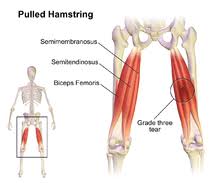 Key facts about the arches of the footKey facts about the arches of the footMedial longitudinal archBones: metatarsals 1-3, sesamoid bones, cuneiform bones, navicular, talus and calcaneus bonesLigaments: plantar aponeurosis, spring ligament, talocalcaneal ligament, deltoid ligamentMuscles: flexor hallucis longus, flexor digitorum longus, abductor hallucis, flexor digitorum brevis, tibialis posteriorLateral longitudinal archBones: calcaneus, cuboit, metatarsals 4-5Ligaments: plantar aponeurosis, plantar ligamentsMuscles: fibularis longus, abductor digiti minimi, lateral half of flexor digitorum brevis, fibularis brevis, fibularis tertiusTransverse archBones: metatarsals 1-5, cuboid and cuneiform bonesLigaments: ligaments of intercuneiform jointsMuscles: fibularis longus, tibialis posterior Functions of the foot archesWeight bearing, shock absorption, propulsionClinical relationsPes planus, pes cavusGreater sciatic foramenGreater sciatic foramenLocationNameVesselsNervesAbove the Piriformissuprapiriform foramen[1]superior gluteal vesselssuperior gluteal nerveBelow the Piriformisinfrapiriform foramen[1]inferior gluteal vessels 
internal pudendal vesselsinferior gluteal nerve
pudendal nerve
sciatic nerve 
posterior femoral cutaneous nerve 
Nerve to obturator internus 
Nerve to quadratus femorisLesser sciatic foramenLesser sciatic foramenMuscleOriginInsertionNervesemitendinosusischial tuberositymedial surface of tibiatibial part ofsciaticsemimembranosusischial tuberositymedial tibial condylelateral side of the head of the fibulatibial part ofsciaticbiceps femoris - short headlinea aspera andlateral supracondylar line of femurlateral side of the head of the fibula (common tendon with the long head)common peroneal